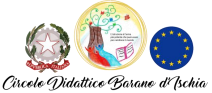 Via Vittorio Emanuele III n.80 - 80070 BARANO D'ISCHIA(NA)Codice Fiscale: 91006390636 Codice Meccanografico: NAEE11000ETel: 081 990300 Mail: naee11000e@istruzione.it Pec: naee11000e@pec.istruzione.itwww.circolodidatticobarano.edu.itLa DirigenteVisto il D.lgs 165/01 art.25;Vista la delibera n.11 del collegio docenti del 26/09/2023;Comunicache il giorno 21 dicembre p.v.,  ore 10.30 i bambini di tutte le sezioni scuola infanzia del plesso Barano, accompagnati dalle loro insegnanti, dai collaboratori scolastici che il DSGA potrà mettere a disposizione e dai vv.uu, si recheranno in  Chiesa S.Sebastiano per esibirsi con i canti del Santo  Natale. Alle ore 11.30 circa, accompagnati dai vv.uu,  ritorneranno nel loro plesso di appartenenza. Dirigente	Carmela De Vita Firma omessaCircolare n.95Data 19/12/2023Oggetto: uscita per canti in chiesa S.Sebastiano Destinatari:A tutto il personale docente scuola infanzia Al personale ATA Al DSGAAlle famiglie